   Nr. 119 din 6 ianurie 2017                                                       M I N U T Aşedinţei de îndată a Consiliului Local al Municipiului Dej  încheiată azi, 6 ianuarie 2017, cu ocazia ședinței care a fost convocată în conformitate cu prevederile art. 39, alin. (4) din Legea Nr. 215/2001, republicată, cu modificările şi completările ulterioare, conform Dispoziţiei Primarului Nr. 1 din 5 ianuarie 2017, cu următoareaORDINE DE ZI: 1. Proiect de hotărâre privind aprobarea acoperirii definitive din excedentul bugetului local al  Municipiului Dej, a deficitului Secțiunii de dezvoltare.  2. Proiect de hotărâre privind aprobarea utilizării excedentului bugetului local al Municipiului Dej înregistrat la data de 31 decembrie 2016. 3. Proiect de hotărâre privind aprobarea acoperirii definitive din excedentul bugetului Spitalului Municipal Dej, a deficitului Secțiunii de dezvoltare. 4. Proiect de hotărâre privind aprobarea utilizării excedentului Spitalului Municipal Dej, înregistrat la data de 31 decembrie 2016. 5. Proiect de hotărâre privind aprobarea utilizării excedentului Colegiului Național ”Andrei Mureșanu”, înregistrat la data de 31 decembrie 2016, în anul 2017. 6. Proiect de hotărâre privind aprobarea utilizării excedentului Liceului Tehnologic ”Someș” Dej, înregistrat la data de 31 decembrie 2016, în anul 2017.    La şedinţă sunt prezenţi   consilieri, domnul Primar Morar Costan, doamna Secretar al Municipiului Dej.Lipsesc motivat domnii consilieri: Malyarcsuc Adrian, Mureșan Aurelian Călin, Buburuz Simion Florin, Butuza Marius Cornel și doamna consilier Petrean Mihaela.      Şedinţa publică este condusă de doamna viceprimar Muncelean Teodora, şedinţa fiind legal constituită.  În cadrul şedinţei au fost adoptată următoarele hotărâri:H O T Ă R Â R E A  Nr. 1privind  aprobarea acoperirii definitive din excedentul bugetului local al  Municipiului Dej, a deficitului Secțiunii de dezvoltare. Votat cu 14  voturi ”pentru”, unanimitate.H O T Ă R Â R E A  Nr. 2privind aprobarea utilizării excedentului bugetului local al Municipiului Dej înregistrat la data de 31 decembrie 2016.Votat cu 14  voturi ”pentru”, unanimitate.H O T Ă R Â R E A  Nr. 3privind aprobarea acoperirii definitive din excedentul bugetului Spitalului Municipal Dej, a deficitului Secțiunii de dezvoltare.Votat cu 14  voturi ”pentru”, unanimitate.H O T Ă R Â R E A  Nr. 4privind aprobarea utilizării excedentului Spitalului Municipal Dej, înregistrat la data de 31 decembrie 2016.Votat cu 14  voturi ”pentru”, unanimitate.H O T Ă R Â R E A  Nr. 5privind aprobarea utilizării excedentului Colegiului Național ”Andrei Mureșanu”, înregistrat la data de 31 decembrie 2016, în anul 2017.Votat cu 14  voturi ”pentru”, unanimitate.        H O T Ă R Â R E A  Nr. 5privind aprobarea utilizării excedentului Liceului Tehnologic ”Someș” Dej, înregistrat la data de 31 decembrie 2016, în anul 2017.    Votat cu 14  voturi ”pentru”, unanimitate.  	În conformitate cu dispoziţiile art. 11 din Legea Nr. 52/2003 privind transparenţa decizională în administraţia publică, republicată, cu modificările și completările ulterioare, minuta se publică la sediul şi pe site-ul Primăriei Municipiului Dej.  	 Președinte de ședință,                                                     Secretar,             Muncelean Teodora                                                     Jur. Pop Cristina                  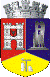 ROMÂNIAJUDEŢUL CLUJCONSILIUL LOCAL AL MUNICIPIULUI DEJStr. 1 Mai nr. 2, Tel.: 0264/211790*, Fax 0264/223260, E-mail: primaria@dej.ro 